Приложение 1к документации об аукционеЗАЯВКАНА УЧАСТИЕ В АУКЦИОНЕ НА ПPABO ЗАКЛІОЧЕНИИ ДОГОВОРА АРЕНДЫИзучив извещение о проведении аукциона и документацию об аукционе, применимые к данному аукциону законодательные и нормативные правовые акты,(наименование заявителя)в лице 		 (наименование должности, Ф.И.О. руководителя юридического лица,индивидуального предпринимателя или уполномоченного лица)сообщает  о  своем  согласии	на  участие	в  аукционе	на  право  заключения	договора	аренды(характеристика и адрес объекта аренды)на условиях, установленных документацией об аукционе и извещением о проведении аукциона, и направляет настоящую заявку.Настоящей заявкой подтверждает, что в отношении 	(наименование заявителя)не проводится процедура ликвидации, банкротства; деятельность не приостановлена.Настоящей заявкой гарантирует достоверность представленной в заявке информации.С документацией об аукционе, а также проектом договора аренды муниципального имущества, являющегося собственностью города Канаш Чувашской Республики, ознакомлен.(наименование заявителя)согласен с тем, что он утрачивает задаток на участие в аукционе, который перечисляется в местный бюджет города Канаш бюджет Чувашской Республики, в случае признания заявителя победителем аукциона и его отказа от заключения договора аренды.Предварительно согласен на использование организатором конкурса персональных данных согласно ст. 3 федерального закона от 27 июля 2006 г. N. 152-ФЗ «О персональных данных», необходимых для участия в аукционе.Юридический адрес и реквизиты заявителя (для физических лиц указать паспортные данные и сведения о месте жительства).К  настоящей заявке прилагаются документы в соответствии с условиями документации об аукционе на    листах.Руководитель юридического лица <*>(индивидуальный предприниматель) 	 М.П. (при наличии)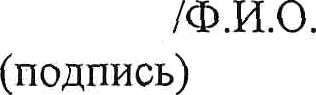 <*> или уполномоченный представитель, действующий по доверенности.Для физических лиц!В соответствии со статьей 9 Федерального закона «О персональных данных» даю свое согласие Администрации города Канаш Чувашской Республики на автоматизированную, а также без использования средств автоматизации обработку моих персональных данных, а именно на совершение действий, предусмотренных пунктом 3 статьи 3 Федерального закона «О персональных данных», со сведениями, представленными мной в целях заключения договора аренды имущества. Настоящее согласие дается на период до истечения сроков хранения соответствующей информации или документов, содержащих указанную информацию, определяемых в соответствии с законодательством Российской Федерации. Согласие может быть отозвано мною путем подачи письменного заявления в адрес Администрации города Канаш °Чувашской Республики.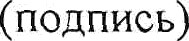 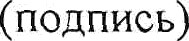 